Publicado en Madrid el 04/05/2022 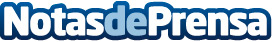 Evolución desigual por Comunidades Autónomas en 2021 del prefabricado de hormigón, según AndeceLa zona del Mediterráneo cuenta con tendencia descendente de consumo: Cataluña, Baleares y Comunidad Valenciana; así como Castilla-León y GaliciaDatos de contacto:Desirée Tornero Pardo645697286Nota de prensa publicada en: https://www.notasdeprensa.es/evolucion-desigual-por-comunidades-autonomas Categorias: Nacional Inmobiliaria Construcción y Materiales http://www.notasdeprensa.es